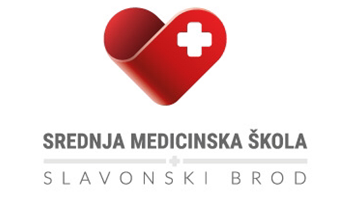 RASPORED  VJEŽBI U KABINETIMA I ZDRAVSTVENIM USTANOVAMA ZA                                                        2.B RAZRED FIZIOTERAPEUTSKI TEHNIČAR/TEHNIČARKAŠkolska godina 2020./2021.NASTAVNI TJEDANPREDMETGRUPARADILIŠTERADNO VRIJEME24.8.3.-12.3.Masaža2.Školski kabinetPon. od 1. do 6. sata24.8.3.-12.3.Fizikalna terapija3.Školski kabinetPon. od 1. do 3. sata24.8.3.-12.3.Osnove kineziologije1.Školski kabinetPon. od 4. do 6. sata